目　　　　次　統計トピックス　●平成23年大阪府産業連関表について大阪府総務部統計課	1　毎月の統計調査結果　人　口　　大阪府毎月推計人口　平成28年12月１日現在	7物　価　　大阪市消費者物価指数の動き平成28年平均速報及び平成28年12月速報	9労　働	大阪の賃金、労働時間及び雇用の動き　平成28年10月月報	11工　業　　大阪の工業動向　平成28年10月速報	13　今月の統計表　	15　新着資料のご案内／今後の公表予定　	26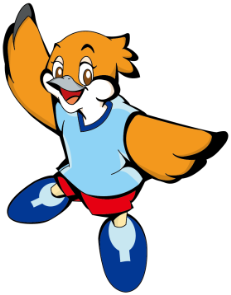 月刊大阪の統計２０１７年（平成２９年）１月　No.８１５２０１７年（平成２９年）１月　No.８１５